СХЕМА ГРАНИЦ ПРИЛЕГАЮЩИХ ТЕРРИТОРИЙРаздел 1 Схема прилегающей территории Раздел 2Схема прилегающей территорииОписание местоположения границ прилегающих территорийРаздел 3 Схема прилегающей территорииПлан (чертеж, схема) прилегающих территорий Лист  № 1 раздела 1 Всего листов раздела 1: 1Всего разделов: 3Всего листов: 3ОКТМО657300000016573000000165730000001Всего прилегающих территорий: 1036,8 кв.мВсего прилегающих территорий: 1036,8 кв.мВсего прилегающих территорий: 1036,8 кв.мВсего прилегающих территорий: 1036,8 кв.мНомер п/пУсловный номер прилегающей территорииКадастровый номер объекта недвижимостиПлощадь территорииМестоположение прилегающей территории (адресные ориентиры)166:34:0502036: ПТ566:34:0502036:6571036,8 кв.мСвердловская обл., г.Асбест,ул.Калинина, 42Лист  № 1 раздела 2 Всего листов раздела 2: 1Всего разделов: 3Всего листов: 3ОКТМО657300000016573000000165730000001Всего прилегающих территорий: 1036,8 кв.мВсего прилегающих территорий: 1036,8 кв.мВсего прилегающих территорий: 1036,8 кв.мВсего прилегающих территорий: 1036,8 кв.мУсловный номер прилегающей территорииНомера точекКоординатыКоординатыУсловный номер прилегающей территорииНомера точекXY66:34:0502036: ПТ51410063,551585864,5066:34:0502036: ПТ52410079,951585894,7266:34:0502036: ПТ53410081,311585897,1266:34:0502036: ПТ54410092,541585917,8666:34:0502036: ПТ55410106,851585944,1166:34:0502036: ПТ56410117,471585938,4066:34:0502036: ПТ57410117,231585937,9766:34:0502036: ПТ58410116,251585936,2366:34:0502036: ПТ59410072,991585859,2966:34:0502036: ПТ51410063,551585864,50Лист  № 1 раздела 3 Всего листов раздела 3: 1 Всего разделов: 3Всего листов: 3ОКТМО657300000016573000000165730000001Всего прилегающих территорий: 1036,8 кв.мВсего прилегающих территорий: 1036,8 кв.мВсего прилегающих территорий: 1036,8 кв.мВсего прилегающих территорий: 1036,8 кв.м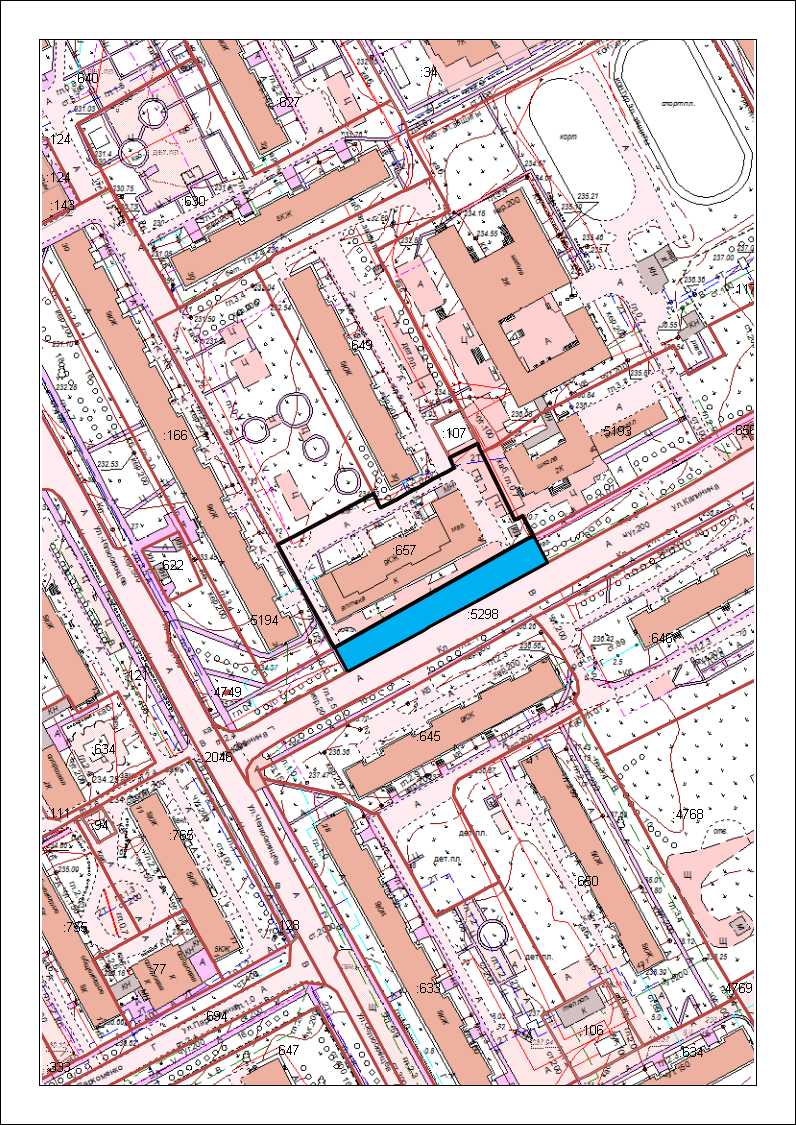 Масштаб:1:1000